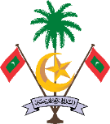 މިލަދުންމަޑުލު އުތުރުބުރީ އަތޮޅުކައުންސިލްގެ އިދާރާޑިޕާޓުމެންޓް،ސެކްޝަން އަދި ޔުނިޓުތަކުގެ މައިގަނޑު މަސައްކަތްތައް ތަޢާރަފުމިލަދުންމަޑުލުއުތުރުބުރީ އަތޮޅު ކައުންސިލު އިދާރާގެ އިދާރީ އޮނިގަނޑު ބެހިގެންދަނީ މައިގަނޑު 2 (ދޭއް) ބަޔަކަށެވެ. މިގޮތުން ތިރީގައިއެވަނީ މި އޮނިގަނޑުގައިވާ ޑިޕާޓުމެންޓު، ސެކްޝަން ތަކާއި ،ސެކްޝަންތަކުގެ ދަށުން އުފެދި ފައިވާ7 ޔުނިޓުގެ  މައިގަނޑު މަސައްކަތްތަކެވެ.  ކޯޕަރޭޓްއެފެއާޒް ސެކްޝަންޓެކްނިކަލް ސަރވިސް ޑިޕާޓުމަންޓް1. އެޓޯލް ޑިވެލޮޕްމެންޓް ސެކްޝަން އެޓޯލް ސަޕޯރޓް ސަރވިސް ސެކްޝަންކޯޕަރޭޓް އެފެއަރސް ސެކްޝަން1.1 އެޑްމިނިސްޓްރޭޝަން ޔުނިޓް1.2 ބަޖެޓް އެންޑް ފައިނޭންސް ޔުނިޓްޓެކްނިކަލް ސަރވިސް ޑިޕާޓުމަންޓް   އެޓޯލް ޑިވެލޮޕްމެންޓް ސެކްޝަން 2.1.1  ބިޒްނަސް ޑިވޮލެޕްމަންޓް ޔުނިޓް2.1.2  ޕްލޭނިންގ އެންޑް ޕުރޮޖެކްޓްސް މެނޭޖްމަންޓް ޔުނިޓް 2.2  އެޓޯލް ސަޕޯރޓް ސާރވިސް ސެކްޝަން2.2.1  ލީގަލް އެންޑް ކޮމްޕުލަޔަންސް ޔުނިޓް2.2.2  ޕަބްލިކް ސަރވިސް ޔުނިޓް2.2.3  ޓްރައިނިންގ، ޑިވެލޮޕްމެންޓް އެންޑް އިންފޮމޭޝަން ޓެކްނޮލޮޖީ ޔުނިޓް1.1- އެޑްމިނިސްޓްރޭޝަން ޔުނިޓުގެ މަސައްކަތްތައް#އަތޮޅު ކައުންސިލުގެ އިދާރާގެ އިދާރީ މަސައްކަތްތައް ރާވައި ހިންގުން 1އަތޮޅުކައުންސިލަށް ލިބޭ ލިޔެކިޔުންތައް ބަލައިގަނެ، ކަމާއިގުޅޭ ސެކްޝަން/ޔުނިޓްތަކަށް ފޮނުވުމުގެ މަސައްކަތްތައް ރާވައި ހިންގުން2ކައުންސިލުގެ މަސްއޫލިއްޔަތު އަދާކުރުމަށްޓަކައި ދޭންޖެހޭ އެންމެހާ އިދާރީ އެހީތެރިކަން ކައުންސިލިގެ ރައީސަށް ފޯރުކޮށްދިނުން 3ކައުންސިލު މެމްބަރުންގެ މަސްއޫލިއްޔަތު އަދާކުރުމަށްޓަކައި ދޭންޖެހޭ އެންމެހާ އިދާރީ އެހީތެރިކަން މެމްބަރުންނަށް ފޯރުކޮށްދިނުން4ކައުންސިލުގެ ޖަލްސާތަކުގެ އެންމެހާ އިދާރީ  އިންތިޒާމްތައް ހަމަޖެއްސުމުގެ މަސައްކަތްތައް ރާވައި ހިންގުން 5ކައުންސިލުގެ ޖަލްސާތަކާއި ގުޅިގެން ކައުންސިލަށްދޭންޖެހޭ އިދާރީ އެހީތެރިކަން ދިނުމާއި ޖަލްސާތަކުގެ ސެކެރެޓޭރިއޭޓު ބެލެހެއްޓުން 6ކައުންސިލު ޖަލްސާތކުގެ ޔަވްމިއްޔާލިޔެ އަދި ޖަލްސާތަކުގެ ރެކޯޑިންގ ބެލެހެއްޓުން 7ކައުންސިލުގެ ނިންމުންތައް ކަމާއި ގުޅޭ ސެކްޝަންތަކަށް ފޮނުވުން 8މެނޭޖްމެންޓް މީޓީންގ ތަކުގެ އިދާރީ އިންތިޒާމުގެ  މަސައްކަތްތައް ރާވައި ހިންގުން 9ގައުމީ އިދާރާތަކާއި ދައުލަތުގެ މުއައްސަސާތަކުން ރާވާ އެކިއެކި ބައްދަލުވުންތަކުގެ އިދާރީ އިންތިޒާމްތައް ހަމަޖައްސުމުގެ މަސައްކަތްތައް ރާވައި ހިންގުން 10އިދާރާއިން ރާވާއިގެން ކުރާ ދަތުރުތަކުގެ އިދާރީ އިންތިޒާމްތައް ހަމަޖެއްސުން 11އިދާރާގައި ޤާއިމްކުރަންޖެހޭ ކޮމިޓީތައް އެކުލަވާލާއި ކޮމިޓީތަކުގެ އިދާރީ ކަންކަން ރާވާ ބެލެހެއްޓުން 12އިންތިހާބުތަކާއި ގުޅޭ އިދާރީ އެންމެހާ މަސައްކަތްތައް ރާވާ ހިންގާ ބެލެހެއްޓުން 13އަތޮޅުގެ އަޘާރީ ތަންތަނާއި، ތަރިކަ އާއި ޘަޤާފަތާއި،ގުޅޭ މަސައްކަތްތައް ބެލެހެއްޓުން 14ރަހުނުކުރުމާއި، ކެންސަލްކުރުން އަދި ރަހުނުގެ ދަފްތަރު ބެލެހެއްޓުމުގެ މަސައްކަތްތައް ހިންގުން15ދައުލަތުގެ މުއައްސަސާތަކާއި ސަރުކާރުގެ އިދާރާތަކާއި އެކިއެކި ޖަމްޢިއްޔާތަކާއި ޖަމާޢަތްތަކާއި ކައުންސިލާ ދެމެދު ގުޅުން ޤާއިމުކުރުން16އިދާރީ ދާއިރާއެއްގައި ހުންނަ ދައުލަތުގެ މުއައްސަސާތަކާއި ސަރުކާރުގެ އިދާރާތަކަށް ބޭނުންވާނެ އެހީތެރިކަމާއި އެއްބާރުލުން ދިނުން.17މުވައްސަސާތަކުން އަތޮޅުކައުންސިލުން އެހީތެރިކަން ބޭނުންވާ ކަންކަމުގައި ބޭނުންވާ އެހީތެރިކަން ފޯރުކޮށްދިނުމުގެ މަސައްކަތް އިންތިޒާމުކުރުން18ތަޢުލީމާއި، ޢާއްމު ޞިއްޙަތާއި ގުޅޭ އިދާރީ މައްސަލަތައް ހިންގާ ބެލެހެއްޓުން19ކުށުގެ ރެކޯޑު ސާފުކުރުމުގެ މައްސަލަތަކާއި ބަންދުކުރެވޭ މީހުންގެ މައްސަލަތައް ބެލެހެއްޓުން 20ރަށްވެހިކަމާއި، ގޯތިގެދޮރާއި ގުޅޭ މަޢުލޫމާތު ބަދަލުކުރުމުގެ މަސައްކަތްތައް ހިންގުން21ކައުންސިލުގެ ދުވަހު ޔައުމިއްޔާ އާއި އެކިއެކި ބައްދަލުވުންތަކުގެ ޔައުމިއްޔާ ލިޔެ ބެލެހެއްޓުމުގެ މަސައްކަތްތައް ރާވައި ހިންގުން22ކައުންސިލަށް ބޭނުންވާ މުދަލާއި ޚިދުމަތް ހޯދުމަށް ކުރަންޖެހޭ އިދާރީ މަސައްކަތްތައް ރާވައި ހިންގުން 23ކައުންސިލުގެ ހަރުމުދަލުގެ ރަޖިސްޓްރީއާއި، ސްޓޮކް ބެލެހެއްޓުމުގެ މަސައްކަތްތައް ރާވައި ހިންގުން24މުދާ ނީލަންކިއުމާއި ނައްތާލުމާއި، ފޮޅާ، ސާފުކުރުމުގެ މަސައްކަތްތައް ރާވައި ހިންގުން25ކައުންސިލު އިދާރާގެ ހުޅުވާ ބަންދުކުރުމާއި، ސެކިއުރިޓީ ބެލެހެއްޓުމުގެ މަސައްކަތްތައް ރާވައި ހިންގުން 26ކައުންސިލުގެ ބެލުމުގެދަށުގައިވާ އިމާރާތްތަކާއި އުޅަނދު ފަހަރުގެ ޢާއްމުމަރާމާތު ތައްކޮށް، ބެލެހެއްޓުމުގެ މަސައްކަތްތައް ރާވައި ހިންގުން27ކައުންސިލުއިދާރާގެ މުވައްޒަފުން ފުރިހަމަކުރާ ކުރު މުއްދަތުގެ ތަމްރީނުތަކާއި ގުޅިގެން އެކުލަވާލާ ހުށަހަޅަންޖެހޭ ރިޕޯޓު ފުރިހަމަކޮށް ހުށަހަޅާކަން ކަށަވަރު ކުރުމަށްޓަކައި          ކުރަންޖެހޭ ކަންކަން ކުރުން 28ކައުންސިލުއިދާރާގެ މުވައްޒަފުންގެ މަސައްކަތުފެންވަރު ބެލުމުގެ މަސައްކަތްރާވާ ހިންގުން 29ކައުންސިލުއިދާރާގެ ހިއުމަންރިސޯސް ޑިވެލޮޕްމެންޓް ކޮމިޓީގެ އެންމެހާ އިދާރީކަންކަން ބެލެހެއްޓުން 30ކައުންސިލު އިދާރާގައި މަސައްކަތްކުރާ މުވައްޒަފުންނާއި،ކުރީގަ ވަޒީފާއަދާކުރި މުވައަޒަފުންގެ ތެރެއިން ވަޒީފާ އާއި ބެހޭ ގޮތުން ލިއުންހޯދުމަށް އެދޭފަރާތްތަކަށް އެފަދަ ލިއުންތައް ދޭނެ އުޞޫލުތައް އެކުލަވާލައި ،އުޞޫލާއި އެއްގޮތަށް ލިއުންދިނުމުގެ މަސައްކަތް ކުރުން   31ކައުންސިލުއިދާރާގެ މުވައްޒަފުންނަށް އޮފީސްކާޑު ދޫކުރުމުގެ އުޞޫލުއެކުލަވާލައި އުޞޫލާއި އެއްގޮތަށް ކާޑުދޫކުރުމުގެ މަސައްކަތްކުރުން 32ކައުންސިލުއިދާރާގެ މުވައްޒަފުންގެ އަގުވަޒަންކުރުމުގެ ގޮތުން އުޞޫލުތައް އެކުލަވާލައި އުޞޫލާއި އެއްގޮތަށް ޕްރޮގްރާމްތައް ރާވާ ހިންގުން 33ކައުންސިލުއިދާރާއިން މަސައްކަތު ތަޖުރިބާއަށް އެދޭ ފަރާތްތަކަށް ދިނުމުގެ އުޞޫލުއެކުލަވާލައި ތަންފީޒުކުރުމުގެ މަސައްކަތްކުރުން 34މުއައްޒަފުންގެ ހާޟިރީ އާއި ރެކޯޑްތައް ބެލެހެއްޓުމުގެ މަސައްކަތްތައް ރާވައި ހިންގުން  35މުއައްޒަފުން ހޯދުމާއި ވަކިކުރުމުގެ އެންމެހާ ކަންކަމުގެ މަސައްކަތްތައް ރާވައި ހިންގުން36މުއައްޒަފުން އަޚުލާގީ މައްސަލަތައް ބަލައި ފިޔަވަޅުއެޅުމުގެ މަސައްކަތްތައް ރާވައި ހިންގުން   37މުއައްޒަފުންނަށް ހައްގުވާ އިނާޔަތްތަކާއި ކުރިއެރުން ހޯދައިދިނުމުގެ  މަސައްކަތްތައް ރާވައި ހިންގުން 38މުއައްޒަފުންނަށް ބޭނުންވާ ތަޢުލީމާއި ތަމްރީނު ދެނަގެނެ އެފަދަ ޕްރޮގްރާމްތަކުގައި ބައިވެރިކުރުވުމުގެ މަސައްކަތްތައް ރާވައި ހިންގުން 39ސިވިލްސާރވިސް ގާނޫނާއި ގަވާއިދު އަދި ވަޒީފާއާއިބެހޭ ގާނޫނުގެ ދަށުން މުއައްޒަފުންގެ ކަންކަން ބެލެހެއްޓުމުގައި އިދާރީގޮތުންކުރަންޖެހޭ އެންމެހާ ކަންކަން ކުރުމުގެ މަސައްކަތްތައް ރާވައި ހިންގުން 40ގައުމީ/އަތޮޅު،މުއައްސަސާ ފެންވަރުގައި ފާހަގަކުރާ އެކިއެކި ދުވަސްތަކާއި މުނާސަބަތުތައް މަސައްކަތްތައް ރާވައި ހިންގުން 41މެހެމާންދާރީ އަދާކުރުމުގެ އިންތިޒާމްތަކުގެ މަސައްކަތްތައް ރާވައި ހިންގުން42ސިވިލްސާރވިސްގެ ޤާނޫނުއާއި، ޤަވައިދު ތަންފީޒު ކުރުމުގެ ގޮތުން ސެކްޝައިން ކުރަންޖެހޭ މަސައްކަތްތައް ރާވައި ހިންގުން43ކައުންސިލުން ދޭންޖެހޭނެ ކަމަށް ޤާނޫނަކުން ކަނޑައަޅާ ޚިދުމަތްތައް ދިނުމުގެ މަސައްކަތްތައް ރާވައި ހިންގުން 44	1.2- ބަޖެޓް އެންޑް ފައިނޭންސް ޔުނިޓު#ބަޖެޓް އެންޑް ފައިނޭންސް ޔުނިޓުގެ މަސައްކަތްތަކާއި ގުޅިގެން ތައްޔާރުކުރަންޖެހޭ އުޞޫލުތަކާއި ސްޓޭންޑަރޑް އޮޕަރޭޓިން ޕްރޮސީޖަރ ތަކާއި ގައިޑްލައިންތައް އެކުލަވާލުމާއި ޤަވާޢިދުން މިތަކެއތި ރިވިއުކުރުން  1މާލީ ބަޔާން އަދި ކައުންސިލްގެ ބަޖެޓް ތައްޔާރުކުރުމުގެ މަސައްކަތްތައް ރާވައި ހިންގުން  2ކައުންސިލުގެ ބަޖެޓް ތަންފީޒުކުރުމުގެ އިދާރީ މަސައްކަތްތައް ރާވައި ހިންގުން 3ކައުންސިލަށް ހޯދާ މުދަލާއި ޚިދުމަތްތަކަށް ފައިސާ ދޫކުރުމުގެ މަސައްކަތްތައް ރާވައި ހިންގުން  4ކައުންސިލުން ހިންގާ ޕްރޮގްރާމް އަދި ޕްރޮޖެކްޓްތަކަށް ފައިސާ ދޫކުރުމުގެ މަސައްކަތްތައް ރާވައި ހިންގުން5މުއައްޒަފުންގެ މުސާރައާއި އިނާޔަތް އަދި ޕެންޝަނާއި ގުޅޭ އެންމެހައި މަސައްކަތްތައް ރާވައި ހިންގުން6ކައުންސިލަށް ލިބޭ އާމްދަނީއާއި ޚަރަދު ރިޕޯޓްތައް ތައްޔާރުކުރުމާއި ރިކޮންސިލިއޭޝަން ސްޓޭޓްމެންޓް  ޓެލީކުރުން 7ކައުންސިލް އިދާރާގެ ޓްރަސްޓުފަންޑުގެ ހިސާބުތައް ބެލެއްޓުމާއި ރިޕޯރޓްތައް ތައްޔާރުކުރުން 8ކައުންސިލް އިދާރާގެ މާލީ ހިސާބުތައް އޮޑިޓުކުރުމާއި ގުޅިގެން ކުރަންޖެހޭ ކަންތައްތައް ކުރުން 9މާލިއްޔަތު ޤަވާޢިދާއި އެއްގޮތްވާ ގޮތުގެމަތީން،އިދާރާއިންކުރާ ރަސްމީ ދަތުރުތަކުގެ ދަތުރު ރިޕޯޓު ހުށަހަޅާކަން ކަށަވަރުކު ރުމަށްޓަކައި ކުރަންޖެހޭ ކަންކަންކުރުން 10ކައުންސިލުގެ ބޭންކް އެކައުންޓްތަކުގެ ލިޔެކިއުންތައް ބެލެހެއްޓުމުގެ މަސައްކަތްތައް ރާވައި ހިންގުން11ގައުމީ އިދާރާތައް މެދުވެރިގެން ހިންގާ ޕްރޮގްރާމްތަކުގެ ފައިސާ އެންމެހާ ކަންކަން ބެލެހެއްޓުމުގެ މަސައްކަތްތައް ރާވައި ހިންގުން  12ދައުލަތުގެ އެކިއެކި އިދާރާތަކުގެ ނަމުގައި ބަލައިގަންނަ ފައިސާގެ ކަންކަން ބަލަހައްޓައި އެފަރާތްތަކަށް ޖަމާކުރުމުގެ މަސައްކަތްތައް ރާވައި ހިންގުން13ލޯން ޕްރޮގްރާމްގެ ދަށުން ދޫކޮށްފައިވާ ފައިސާ ހޯދުމުގެ މަސައްކަތް ރާވާ ހިންގުން 14ކައުންސިލަށް ބަލައިގަންނަ ފައިސާ ޖަމާކޮށް އައިޓަމްތަކުގެ ބާކީ ބެލެހެއްޓުމުގެ މަސައްކަތްތައް ރާވައި ހިންގުން16ކައުންސިލަށް ޖަމާކުރާ ފައިސާގެ ތަފްޞީލުތައް ހޯދައި ރިކޯޑް ލިޔެ ބެލެހެއްޓުމުގެ މަސައްކަތްތައް ރާވައި ހިންގުން17ބިޒްނަސް ޑިވެލޮޕްމެންޓް ޔުނިޓުގެ މަސައްކަތްތައް#އިޖްތިމާޢީ ބޭނުންތަކަށް ކައުންސިލްގެ ނަމުގައި ބިންބިމާއި ފަރާއި ފަޅު ހޯދުމާއި، މިފަދަ ތަންތަން އެހެން ފަރާތްތަކަށް ކުއްޔަށް ދޫކުރުމާއި ދިނުމާއި، މިފަދަ ތަންތަނުގައި އިންވެސްޓްކުރުމާއި އަދި މި އިންވެސްޓްމަންޓްތައް ކައުންސިލްގެ ނަމުގައި މިލްކުކުރުން.1އިޤްތިޞާދީ ނުވަތަ އިޖްތިމާޢީ ބޭނުންތަކަށް ކައުންސިލްގެ ނަމުގައި އުފުލޭ އަދި ނުއުފުލޭ މުދާ ހޯދުމާއި މިލްކުކުރުމާއި ކައުންސިލްގެ ބެލުމުގެ ދަށުގައި ހުންނަމިފަދަ ތަކެތި މި ޤާނޫނުގެ ދަށުން ހެދޭ ގަވާއިދުގައިވާ ގޮތުގެމަތިން އެހެން ފަރާތްފަރާތަކަށް ކުއްޔަށް ދިނުމާއި ދޫކުރުން 2ތަރައްޤީގެ ޙަރަކާތްތައް ހިންގުމަށް ބޭނުންވާ ފައިސާ ހޯދުމަށް، މާލީ އިދާރާތަކުން ދަރަންޏަށް ފައިސާ ނެގުމާއި، މާލީ ޙައްޤުތަކާއި މަޞްލަޙަތުތަކާއި މިލްކިއްޔާތުތައް ދަރަނި ދޫކުރާ ފަރާތްތަކަށް ހުށަހެޅުމާއި ތަފާތު އެކި ކަންކަމަށް ފަންޑުއުފެއްދުން 3ތަރައްޤީގެ ޙަރަކާތްތައް ހިންގުމަށް ބޭނުންވާ ފައިސާ ހޯދުމަށް ޤާނޫނުގައި ކަނޑައަޅާފައިވާ ޙުދޫދުގެ ތެރޭގައި މުނިސިޕަލް ބޮންޑާއި ބިލާއި މުނިސިޕަލްސެކިއުރިޓީ ފަދަ އެކިއެކި މާލީ ސެކިއުރިޓީތައް އެކަށައަޅައި އެފަދަ ސެކިއުރިޓީތައް ސްޓޮކް އެކްސްޗޭންޖް މެދުވެރިކޮށް ވިއްކުން4އިދާރީ ދާއިރާގެ ފެންވަރުގައި ކައުންސިލުން ދޭންޖެހޭ ޚިދުމަތްތައް ފޯރުކޮށްދިނުމަށްޓަކައި އެކިފަރާތްތަކާއެކު އެގްރީމެންޓްކޮށް ވިޔަފާރީގެ މުޢާމަލާތުކުރުން5އިދާރީ ދާއިރާގެ ފަތުރުވެރިކަމާއި މަސްވެރިކަމާއި ދަނޑުވެރިކަމާއި އެހެނިހެން ޞިނާޢަތުތަކުން ނަފާވެރިކަން ހޯދުން މަސައްކަތްކުރުން6ޓްރަސްޓް ފަންޑްގެ ދަށުން ހިންގާ  ޕްރޮގްރާމްތައް ރާވާ ހިންގާ ބެލެހެއްޓުން  7ލޯކަލްއޮތޯރިޓީ ކުންފުނި ހިންގުމަށް އިދާރާއިން އިންތިޒާމްކުރަންޖެހޭ އެންމެހާ ކަންކަން ރާވާ ބެލެހެއްޓުން 8ލޯކަލްއޮތޯރިޓީ ކުންފުނިގެ ދަށުން ހިންގާ  ޕްރޮގްރާމްތަކުގެ މަސައްކަތް ރާވާ ހިންގާ ބެލެހެއްޓުން  9ކައުންސިލުގެ ބިޒްނަސް ޕްލޭން ތައްޔާރުކުރުން10ބިޒަނަސް ޕްލޭންގެ ދަށުން ކައުންސިލުގެ އާމްދަނީ އިތުރުކުރުމަށް ހިންގިދާނެ ޕްރޮގްރާމްތައް ދެނެގަނެ ކައުންސިލަށް ހުށައެޅުން11ކައުންސިލުގެ އާމްދަނީ އިތުރުކުރުމަށް ހިންގުމަށް ކަނޑައަޅާ ޕްރޮގްރާމްތަކުގެ އިދާރީ މަސައްކަތްތައް ކުރުން12އަތޮޅުގެ ފަޅުރަށްރަށް ބެލެހެއްޓުމުގެ އިދާރީ އިންތިޒާމްތައް ހަމަޖެއްސުމާއި، އެރަށްރަށްން ނަފާ ހޯދުމުގެ މަސައްކަތްކުރުން13ކައުންސިލުތަކަށް ލާޒިމްކުރާ ރިޕޯޓްތައް ތައްޔާރުކުރުމަށް އެހީތެރިވެދީ ކަނޑައެޅިފައިވާ ތާރީޚައް ނިންމުމަށް މަސައްކަތްކުރުވުން 14މުވައްސަސާތަކުން އަތޮޅުކައުންސިލުން އެހީތެރިކަން ބޭނުންވާ ކަންކަމުގައި ބޭނުންވާ އެހީތެރިކަން ފޯރުކޮށްދިނުމުގެ މަސައްކަތް   އިންތިޒާމުކުރުން15ކައުންސިލުން ދައުލަތުގެ ކަމާބެހޭ މުއައްސަސާތަކަށާއި އިދާރާތަކަށް ފޮނުވަންޖެހޭ ޕީރިއަޑިކް ރިޕޯޓްތައް ޤަވާއިދުން ފޮނުވުމުގެމަސައްކަތްކުރުން16ސިވިލްސާރވިސްގެ ޤާނޫނުއާއި، ޤަވައިދު ތަންފީޒު ކުރުމުގެ ގޮތުން ޔުނިޓުން ކުރަންޖެހޭ މަސައްކަތްތައް ހިންގުން17ކައުންސިލުން ދޭންޖެހޭނެ ކަމަށް ޤާނޫނަކުން ކަނޑައަޅާ ޚިދުމަތްތައް ދިނުމުގެ މަސައްކަތްތައް ހިންގުން181.2- ޕްލޭނިންގް، ޕްރޮޖެކްޓްސް އެންޑް މެނޭޖުމެންޓު ޔުނިޓްގެ މަސައްކަތްތައް#އަތޮޅުގެ ތަރައްގީ ޕްލޭނާއި ފައިނޭންޝަލް ޕްލޭން ތައްޔާރުކުރުމުގެ މަސައްކަތް ރާވާ ހިންގުން 1އަތޮޅުކައުންސިލްގެ ތަރައްޤީޕްލޭންއިން ހާސިލުވަމުންދާ މިންވަރުބަލައި ރިޕޯޓް އެކުލަވާލައި އާއްމުކުރުމުގެ މަސައްކަތްތައް ރާވައިހިންގުން2އަތޮޅު ކައުންސިލްގެ އިހްތިޞާޞްގައި ހިމެނޭ ކަންތައްތައް ތަންފީޛުކުރުމަށް ބޭނުންވާ ޕްލޭންތައް އެކުލަވާލުން3އަތޮޅުކައުންސިލުގެ މަސައްކަތު ތާވަލުއެކުލަވާލުމާއި، ތަންފީޒުކުރުމުގެ ގޮތުންކުރަންޖެހޭ މަސައްކަތްތައް ރޭވުން4ކާރިސާތަކާއި ގުޅޭ މަޢުލޫމާތު އެއްކޮށް ކަމާއިގުޅުން ހުރި މުވައްސަސާތަކާއި ހިއްސާކުރުމުގެ މަސައްކަތްތައް ރާވައި ހިންގުން 5އަތޮޅުގެ ޑިޒާސްޓަރ މެނޭޖުމެންޓު ޕްލޭންއެކުލަވާލުމާއި ޕްލޭން ތަންފީޒުކުރުމަށް ޤައުމީ އިދާރާތަކާއި އެކު ކުރެވޭ މަސައްކަތްތައް ރާވާ ހިންގުން 6ބޯހިމެނުމާއި، އަތޮޅު ފެންވަރުގައި އެއްކުރަންޖެހޭ ތަފާސް ހިސާބުތައް އެއްކޮށް އަދާހަމަކޮށް ބެލެހެއްޓުމާއި މަޢުލޫމާތުފޯރުކޮށްދިނުމުގެ މަސައްކަތްތައް ކުރުން7ކައުންސިލުއިދާރާގެ އަހަރީރިޕޯޓަށް ބޭނުންވާ މަޢުލޫމާތު އެއްކޮށް ރިޕޯޓު ލިޔެ ފޮނުވަންޖެހޭ ފަރާތްތަކަށް ފޮނުވުން8އަތޮޅު ކައުންސިލުން އެކުލަވާލައި ބަލަހައްޓަން ކަނޑައަޅާ އެސް.އޯޕީ ތައް ހެދުމާއި ، އަހުލުވެރިކުރުމުގެ މަސައްކަތް ރާވާ ހިންގުން 9އިދާރީ ދާއިރާގެ ފެންވަރުގައި އެކަށައަޅަންޖެހޭ ސިޔާސަތުތައް އެކަށައެޅުމަށް ކުރަންޖެހޭ އިދާރީ މަސައްކަތްތައް ކުރުމާއި، ކައުންސިލުގެ ސިޔާސަތުތައް ތަންފީޛުކުރުމަށް އިދާރީ މަސައްކަތްތައް ކުރުން10ކައުންސިލުން ރާވާ ޕްރޮގްރާމްތަކަށް ފަންޑު ހޯދުމަށް ހުށައަޅަންޖެހޭ ޕްރޮޕޯސަލްތައް ތައްޔާރުކުރުމާއި ފަންޑުހޯދުމުގެ މަސައްކަތްކުރުން11ޤައުމީ ތަރައްޤީގެ އޮނިގަނޑު އެކުލަވާލުމުގައި ސަރުކާރުގެ ވުޒާރާތަކަށް ދޭންވާ އެހީތެރިކަމާއި އެއްބާރުލުން ދިނުން12ބަޖެޓްގައި ހިމެނޭ ޕްރޮގްރާމްތަކުގެ ތެރެއިން އާންމުކޮށް ބީލަމަށް ހުޅުވާލައިގެން ކުރިއަށްގެންދިއުމަށް ރޭވިފައި ހުރި ހަރަކާތްތައް ކުރިއަށްގެންދިއުން 13އަތޮޅު ކައުންސިލާއި ރަށުކައުންސިލުތަށް ގުޅިގެން ހިންގާ އެކިއެކި ޕްރޮޖެކްޓްތައް ރާވާ ކުރިއަށް ގެންދިއުން 14ގައުމީ އިދާރާތަކުން ހިންގާ ވަކިރަށަކަށް ނިސްބަތްނުވާ އެކިއެކި ޕްރޮޖެކްޓްތަކަށް އެހީތެރިވެދީ އިދާރީ ކަންކަން ބެލެހެއްޓުން 15ގައުމީ އިދާރާތަކުން އަތޮޅު ކައުންސިލު މެދުވެރިކޮށް ހިންގޭ ޕްރޮޖެކްޓްތަކުގެ އިދާރީ ކަންކަން ބެލެހެއްޓުމާއި ޕްރޮޖެކްޓްތައްހިންގުން 16ކައުންސިލުން ދައުލަތުގެ ކަމާބެހޭ މުއައްސަސާތަކަށާއި އިދާރާތަކަށް ފޮނުވަންޖެހޭ ޕީރިއަޑިކް ރިޕޯޓްތައް ޤަވާއިދުން ފޮނުވުމުގެމަސައްކަތްކުރުން17ސިވިލްސާރވިސްގެ ޤާނޫނުއާއި، ޤަވައިދު ތަންފީޒު ކުރުމުގެ ގޮތުން ޔުނިޓުން ކުރަންޖެހޭ މަސައްކަތްތައް ހިންގުން18ކައުންސިލުން ދޭންޖެހޭނެ ކަމަށް ޤާނޫނަކުން ކަނޑައަޅާ ޚިދުމަތްތައް ދިނުމުގެ މަސައްކަތްތައް ރާވައި ހިންގުން192.1- ލީގަލް އެންޑް ކޮމްޕަލަޔަންސް ޔުނިޓުގެ މަސައްކަތްތައް#ކަނޑައެޅޭ ތާވަލާއި އެއްގޮތަށް ރަށުކައުންސިލުތައް މޮނިޓަރކޮށް ރިޕޯޓްތައް އެކުލަވާލުމުގެ މަސައްކަތްތައް ހިންގުން1ކައުންސިލްތަކުން ހިންގާ ޙަރަކާތްތައް ވިލަރެސްކުރުމާއި އެ ކައުންސިލްތައް ހިނގާނުހިނގާގޮތް ބެލުން2ރަށު ކައުންސިލްތަކުގެ މަސްއޫލިއްޔަތު އަދާކުރާ މިންވަރު ބެލުން.3އިދާރީ ދާއިރާގައި ދިރިއުޅޭ ރައްޔިތުންގެ ނަމުގައި މި ޤާނޫނުގެ ދަށުން ނިންމަންޖެހޭ ކަންކަން ނިންމުން.4ކައުންސިލްގެ މަޤްޞަދުތައް ޙާޞިލުކުރުމަށް ނިންމާ ނިންމުންތަކާއި ހިންގާ ޙަރަކާތްތައް ހިނގާނުހިނގާ ގޮތް ބަލައި، ރަނގަޅުކުރަންޖެހޭ ކަންކަން ރަނގަޅުކުރުމަށް މަސައްކަތްކުރުން.5ކައުންސިލުތަކުގެ ބަޖެޓް ތަންފީޒުކުރަމުން ގެންދާގޮތްބަލާ އިސްލާޙުކުރަންޖެހޭ ކަންކަމުގެ ލަފާދިނުން 6ކައުންސިލުތަކަށް ޤާނޫނުން ދިނުމަށް ލާޒިމްކުރާ ޚިދުމަތްތައް ދިނުމުގައި ޢަމަލުކުރާ މިންވަރު ބަލާ އެހީތެރިކަން ފޯރުކޮށްދިނުން 7ކައުންސިލުތަކަށް ދިމާވާ ގޮންޖެހުންތައް ދެނަގަނެ ހައްލު ހޯދުމަށް މަސައްކަތްކުރުން 8ކައުންސިލުތަކަށް ލާޒިމްކުރާ ރިޕޯޓްތައް ތައްޔާރުކުރުމަށް އެހީތެރިވެދީ ކަނޑައެޅިފައިވާ ތާރީޚައް ނިންމުމަށް މަސައްކަތްކުރުވުން 9ކައުންސިލުތަކުން ގާނުނީ ގޮތުން ބާއްވަންޖެހޭ ބައްދަލުވުންތައް ބާއްވަމުންގެންދޭތޯ ބަލާ މޮނިޓަރ ކުރުން 10ކައުންސިލުގެ ނިންމުންތަކަށް ބޭނުންވާ ޤާނޫނީ ލަފާދިނުން 11ގާނުނީގޮތުން ރަށު ކައުންސިލުތަކަށް ބޭނުންވާ ލަފާތަކާއި އެހީތެރިކަން ފޯރުކޮށްދިނުން12މުވައްސަސާތަކުން އަތޮޅުކައުންސިލުން އެހީތެރިކަން ބޭނުންވާ ކަންކަމުގައި ބޭނުންވާ އެހީތެރިކަން ފޯރުކޮށްދިނުމުގެ މަސައްކަތް  އިންތިޒާމުކުރުން13އަތޮޅު ކައުންސިލުގެ އިންޓާނަލް އޯޑިޓް ހެދުމުގެ އިންތިޒާމްތައް ހަމަޖައްސައި، އޮޑިޓްކުރުމުގެ މަސައްކަތްކުރުން14އަތޮޅު ކައުންސިލްގެ އެކްސްޓާނަލް އޮޑިޓް ހެދުމުގެ އިންތިޒާމްތައް ހަމަޖައްސައި، އެކްސްޓާނަލް އޮޑިޓް އާއި ގުޅޭ އެންމެހައި   މަސައްކަތް ތައް ކުރުން15އަތޮޅު ކައުންސިލާއި ރަށު ކައުންސިލްތަކުގެ ޕާރފޯމަންސް އިންޑެކްސްއާއި ގުޅޭ މަސައްކަތްތައް ރާވައި ހިންގުން16ކައުންސިލުން ދައުލަތުގެ ކަމާބެހޭ މުއައްސަސާތަކަށާއި އިދާރާތަކަށް ފޮނުވަންޖެހޭ ޕީރިއަޑިކް ރިޕޯޓްތައް ޤަވާއިދުން ފޮނުވުމުގެމަސައްކަތްކުރުން17ސިވިލްސާރވިސްގެ ޤާނޫނުއާއި، ޤަވައިދު ތަންފީޒު ކުރުމުގެ ގޮތުން ޔުނިޓުން ކުރަންޖެހޭ މަސައްކަތްތައް ހިންގުން18ކައުންސިލުން ދޭންޖެހޭނެ ކަމަށް ޤާނޫނަކުން ކަނޑައަޅާ ޚިދުމަތްތައް ދިނުމުގެ މަސައްކަތްތައް ހިންގުން192.2- ޓްރެއިނިންގ ޑިވެލޮޕްމެންޓް އެންޑް އިންފޮމޭޝަން ޓެކްނޮލޮޖީ ޔުނިޓު#ކިޔެވެނިއެހީ ޕޮރޮގްރާމް ރާވާ ހިންގުމުގެ މަސައްކަތްކުރުން1ކައުންސިލުތަކަށް ބޭނުންވާ ޓްރޭނިންގްތައް ރާވާ ހިންގުމާއި ރެކޯޑްބެލެހެއްޓުން 2އަތޮޅުކައުންސިލުގެ ޓްރެއިނިންގް ރިކުއަރމެންޓް ޕްލޭނާއި އެއްގޮތަށް ޓްރެއިނިންތައް ރާވާހިންގުން 3އަތޮޅުކައުންސިލާއި ރަށުކައުންސިލުތަކުގެ އަހަރީ ޓްރެއިނިން ޕްލޭނަނށްބޭނުންވާ މަޢުލޫމާތު އެއްކޮށް ޕޮލޭން އެކުލަވާލުން 4ދަޢުލަތުގެ މުވައްސަސާތަކުން އަތޮޅު ކައުންސިލް މެދުވެރިކޮށް ހިންގުމަށް ބޭނުންވާ ޓްރޭނިންގއާއި، ވޯކްޝޮޕްތަކާއި، ސެމިނަރތައް،އަދި ޢާއްމު ހޭލުންތެރިކުރުމުގެ ޕްރޮގްރާމްތައް ބޭއްވުމަށްކުރަންޖެހޭ މަސައްކަތްތައް ކުރުން5ޖަމާޢަތުގެ ތަޢުލީމު ކުރިއެރުވުމަށް އެކިއެކި ޤައުމީ އިދާތަކުން އަތޮޅުކައުންސިލާއި ގުޅިގެން ހިންގޭ އެކިއެކި ޙަރަކާތްތަކުގެ އިދާރީ މަސައްކަތްތައް ބެލެހެއްޓުން 6އަންހެނުންގެ ތަރައްޤީއަށް މަސައްކަތްކުރާ ކޮމެޓީތަކުގެ ހިންގުން ހަރުދަނާކޮށް އަތޮޅު ފެންވަރުގައި ފަންނީ އެހީތެރިކަން ފޯރުކޮށްދިނުން7އަތޮޅުފެންވަރުގައި އިޖުތިމާޢީ ރައްކާތެރިކަމާއި ގުޅޭ މަސައްކަތްތައް ކުރުން8އަތޮޅުގެ ރަށްރަށުގައި އުފެދިފައިވާ ކުލަބް ޖަމިއްޔާ ޖަމާޢަތްތައް ބާރުވެރިކޮށް ޙަރަކާތްތެރިކުރުވުމަށް އަތޮޅު ފެންވަރުގައި މަސައްކަތްކުރުން9ކައުންސިލުތަކަށް ލާޒިމްކުރާ ރިޕޯޓްތައް ތައްޔާރުކުރުމަށް އެހީތެރިވެދީ ކަނޑައެޅިފައިވާ ތާރީޚައް ނިންމުމަށް މަސައްކަތްކުރުވުން 10ދިވެހިރާއްޖޭގެ ޤާނޫނުތަކާ އެއްގޮތްވާ ގޮތުގެމަތިން އިދާރީ ދާއިރާގެ ފަތުރުވެރިކަމާއި މަސްވެރިކަމާއި ދަނޑުވެރިކަމާއި އެހެނިހެން ޞިނާޢަތުތައް ކުރިއެރުވުމަށް އެހީތެރިވެދީ މަސައްކަތްކުރުން 11ކައުންސިލުންދޭ ޚިދުމަތްތައް ޑިޖިޓަލައިޒް ކުރުމުގެ މަސައްކަތް ރާވާ ހިންގުން12ރަށު ކައުންސިލުންދޭ ޚިދުމަތްތައްތައް ޑިޖިޓަލައިޒް ކުރުމަށް ބޭނުންވާ ފަންނީ ލަފާދިނުން 13ކައުންސިލުގެ އިންފޮމޭޝަން ޓެކްނޮލޮޖީ އާއި ގުޅޭ އެންމެހާ މަސައްކަތްތައްރާވާ ތަރައްގީ ކުރުމުގެ މަސައްކަތް ހިންގާ ބެލެހެއްޓުން14މަޢުލޫމާތު ހާމަކުރުމާއި، މީޑިއާއި ގުޅޭ މަސައްކަތްތައް ރާވައި، ހިންގާ ބެލެހެއްޓުން15އަތޮޅުފެންވަރުގައި ކައުންސިލުން ބަލަހައްޓަން ކަނޑައަޅާ ޢާއްމުމަޢުލޫމާތުތައް އެއްކޮށް ބެލެހެއްޓުން 16ރަށުކައުންސިލުތަކުގެ އައިޓީ އާއި ގުޅޭކަންކަމުގެ ފަންނީ އެހީތެރކަން ދިނުން17ކައުންސިލުން ދައުލަތުގެ ކަމާބެހޭ މުއައްސަސާތަކަށާއި އިދާރާތަކަށް ފޮނުވަންޖެހޭ ޕީރިއަޑިކް ރިޕޯޓްތައް ޤަވާއިދުން ފޮނުވުމުގެމަސައްކަތްކުރުން18ސިވިލްސާރވިސްގެ ޤާނޫނުއާއި، ޤަވައިދު ތަންފީޒު ކުރުމުގެ ގޮތުން ޔުނިޓުން ކުރަންޖެހޭ މަސައްކަތްތައް ހިންގުން19ކައުންސިލުން ދޭންޖެހޭނެ ކަމަށް ޤާނޫނަކުން ކަނޑައަޅާ ޚިދުމަތްތައް ދިނުމުގެ މަސައްކަތްތައް ހިންގުން202.3- ޕަބްލިކް ސަރވިސް ޔުނިޓު   #މިނިސްޓްރީތަކުންނާއި ދައުލަތުގެ ކަމާބެހޭ މުއައްސަސާތަކުން އަތޮޅު ނުވަތަ ރަށު ފެންވަރުގައި ފޯރުކޮށްދިނުމަށް ކަނޑައަޅާ ޚިދުމަތްތައް ކައުންސިލް އިދާރާ މެދުވެރިކޮށް ފޯރުކޮށްދިނުމަށް ކުރަންޖެހޭ އެންމެހައި މަސައްކަތްތައް ހިންގައި ބެލެހެއްޓުން1އިދާރީ ދާއިރާގައި ހިމެނޭ ރަށްރަށުގެ ތެރެއިން އެއްރަށަށްވުރެ ގިނަ ރަށްށަށް ދޭންޖެހޭ ޚިދުމަތްތަކާއި އެކިއެކި ޤާނޫނުތަކުން އަތޮޅު ކައުންސިލާއި ޙަވާލުކޮށްފައިވާ މަސައްކަތްތައް ހިންގުން 2އެއްގަމާއި ކަނޑުގައި ދުއްވާ އިންޖީނުލީ އުޅަނދު ފަހަރު ދުއްވުމަށް ދޫކުރާ ލައިސަންސް ގެ ޚިދުމަތް ދިނުމުގެ މަސައްކަތްތައް ހިންގުން3އަތޮޅު ކައުންސިލުން ދޭ ޚިދުމަތްތަކާއި ކައުންސިލް މެދުވެރިވެގެން ދޭޚިދުމަތްތަކަށް މލާމަރުކަޒީޤާނޫނުގެ ދަށުން ހެދޭ ގަވާއިދާ އެއްގޮތްވާ ގޮތުގެމަތިން ފީ ކަނޑައެޅުމާއި ފީ ނެގުން4އޭޒޯން ލައިސަންސް ޚިދުމަތްދިނުމުގެ މަސައްކަތްތައް ރާވާހިންގުން 5އެއްގަމާއި ކަނޑުގައި ދުއްވާ އުޅަނދު ފަހަރު ރަޖިސްޓްރީ އާއި ގުޅޭ ޚިދުމަތް ދިނުމުގެ މަސައްކަތްތައް ހިންގުން6އެއްގަމު އުޅަނދު ފަހަރުގެ ރޯޑްވާރދިނަސް ސްޓިކަރ ދޫކުރުމުގެ މަސައްކަތްތައް ހިންގުން7ކަނޑު އުޅަނދު ފަހަރު ބަނުމަށް ދޫކުރެވޭ އޮޑީ ނަންބަރ ދޫކުރުމުގެ މަސައްކަތްތައް ހިންގުން 8ކަނޑު އުޅަނދު ފަހަރުގެ ސަލާމަތީ ސެޓްފިކެޓް، ސީވާރދިނަސް ސެޓްފިކެޓް ދޫކުރުމުގެ ކަންކަން މޮނިޓަރ ކުރުމުގެ މަސައްކަތްތައް ހިންގުން9އައި.ޑީ ކާޑު ޚިދުމަތް މޮނިޓަރކޮށް އެހީތެރިކަން ފޯރުކޮށް ދިނުމުގެ މަސައްކަތްތައް ހިންގުން10އަތޮޅު ކައުންސިލުންދޭ އެކިއެކި ޚިދުމަތްތަކަށް ފައިސާ ބަލައިގަތުމުގެ މުޢާމަލާތްތައް ދައުލަތުގެ މާލިއްޔަތު ޤާނޫނާއި ގަވާއިދާ އެއްގޮތްވާ ގޮތުގެމަތިން މަސައްކަތްތައް ހިންގުން 11ޚިދުމަތްތަކާއި ގުޅިގެން ގައުމީ އިދާރާތަކަށް ފޮނުވަންޖެހޭ ރިޕޯޓްތައް ތައްޔާރުކުރުމުގެ މަސައްކަތްތައް ރާވައި ހިންގުން12ގައުމީ އިދާރާތަކުން ރަށުކައުންސިލުތައް މެދުވެރިކޮށް ހޯދުމަށް އެދޭ އާންމު ޚިދުމަތްތަކާއި ގުޅޭ މަޢުލޫމާތު ހޯދާ އެފަރާތްތަކަށް ފޮނުވުމުގެ މަސައްކަތްތައް ހިންގުން 13އާއްމު ޚިދުމަތްތަކުގެ ތެރެއިން އަތޮޅުފެންވަރުގައި ދެވިދާނެ ޚިދުމަތްތައް ދެނެގަނެ އެފަދަ ޚިދުމަތްތައް ދިނުމުގެ އިންތިޒާމްތައް ހަމަޖެއްސުމަށް މަސައްކަތްކުރުން 14އިދާރީ ދާއިރާއެއްގައި ހުންނަ ދައުލަތުގެ މުއައްސަސާތަކާއި ސަރުކާރުގެ އިދާރާތަކަށް ބޭނުންވާނެ އެހީތެރިކަމާއި، އެއްބާރުލުން ދިނުމުގެ މަސައްކަތްތައް ހިންގުން15ސިވިލްސާރވިސްގެ ޤާނޫނުއާއި، ޤަވައިދު ތަންފީޒު ކުރުމުގެ ގޮތުން ޔުނިޓުން ކުރަންޖެހޭ މަސައްކަތްތައް ހިންގުން16ކައުންސިލުން ދޭންޖެހޭނެ ކަމަށް ޤާނޫނަކުން ކަނޑައަޅާ ޚިދުމަތްތައް ދިނުމުގެ މަސައްކަތްތައް ހިންގުން17